Etter kommunesammenslåingen er det blitt behov for å lage en ny forskrift om åpning av jakt etter bever og kommunal målsetting. Kommunen sender derfor dette ut på høring og har valgt å sende dette i et og samme brev.Det høres for to alternativer til forskrift for bever.Alternativ 1, det åpnes for jakt og fangst av bever i Midt-Telemark kommune. Alternativ 2, det åpnes for jakt og fangst av bever i Midt-Telemark kommune, med unntak av Bøelva fra Seljord kommune grense og helt ut i Norsjø åpnes det ikke for jakt på bever. Det høres også om kommunal målsetting for bever.Frist for innspill til høringen i forbindelse med forskrift om åpning av jakt og fangst av bever og kommunal målsetting for forvalting av bever i Midt-Telemark er 01. Juni 2021.Eventuelt svar på høringen sendes til Nome og Midt-Telemark landbrukskontor, Brennavegen 30, 3810 Gvarv eller landbruk@intk.no Saken ble behandlet av Utvalg for plan teknikk og næring i møte den 23.03.21. Det ble diskutert om det i forskriften skal åpnes for å frede beveren for jakt i Bøelva. En vil da jakte i sidevassdragene og vann i resten av kommunen. Beveren vil da være gjenstand for forskning og stammen vil forsyne resten av sidevassdrag og kommunen med dyr. Det vil være mulighet for å ta ut skadegjørende bever i Bøelva. På bakgrunn av dette er det hensiktsmessig å sende forskrift om bever på høring, slik at berørte parter kan uttale seg. Det ble også diskutert om å bruke forskningsmiljøet på bever i utarbeidelsen av ny forskrift. Dagens forskrift gjelder for de tidligere kommunene Bø og Sauherad. Forvaltningen konkludere med at dagens kunnskap om beverbestand osv. i kommunen er god nok til å lage en ny forskrift om jakt, fangst og kommunale målsettinger. Nabo kommunene Nome, Notodden, Seljord, Kviteseid, Skien og Kongsberg har alle åpnet opp for jakt på bever i hele kommunen og har ingen kvoter. Rapportering foregår ved at jegerne rapporterer til SSB. Dette er også vanlig praksis i mange kommuner i sør-Norge. Med dagens kunnskapnivå, så vil det antageligvis være tilfredstillende og også forvalte beveren i Midt-Telemark på samme måte.Det er tatt kontakt med forskningsmiljøet på bever ved Universitetet i Bø. Det finnes ingen tall for antall beverkolonier for hele kommunen. I området det forskes på bever så har de i midlertid god oversikt. I området/vassdraget fra Evju til Norsjø i Bøelva/Gvarvelva så er det registrert 5-6 beverkolonier. I vassdraget fra Akkerhaugen/Patmos-Sauaelva og til Notodden kommunegrense, er det registrert 8-10 beverkolonier. Tallene er stabile men kan variere noe fra år til år. Dette er ca 60 bevere når en regner 4 dyr per koloni, i dette studieområdet.Utover dette så henvises det til total beregningen for hele kommunen som er ca 101 beverkolonier. Dette er gjort i henhold til instuks for beregning og gir et anslag på ca 404 bevere i kommunen. En kan konkludere med at bestanden av bever i kommunen er god. Det vises for øvrig til tidligere behandling av saken.Forslag til kommunal målsetting mål for bever i Midt-Telemark kommune Vedtatt av xxxx xx.xx.2021. 1. Hovedmål Midt-Telemark kommune skal ha en levedyktig beverbestand som er til berikelse for naturen og friluftslivet, samtidig som ulemper for landbruksnæring og andre samfunnsinteresser skal holdes på et lavt nivå. 2. Bestandsutviklingen Kommunen ønsker å holde bestanden på dagens nivå. 3. Skader Det skal unntaksvis gis tillatelse til skadefelling på bever. Bever skal hovedsakelig tas ut i jakttiden.Forslag til forskrift om adgang til jakt og fangst av bever i Midt-Telemark kommuneFastsatt av Midt-Telemark kommune xx.xx 2021 med hjemmel i lov 29. mai 1981 nr. 38 om jakt og fangst av vilt (viltloven) § 9 og forskrift 26. april 2017 nr 519 om forvaltning av bever § 3. § 1. Åpning for jakt og fangst Det åpnes for jakt og fangst av bever i Midt-Telemark kommune. § 2. Jakttid Jakttiden følger den til enhver tid gjeldende jakttid som er fastsatt i forskrift om jakt og fangsttider vedtatt med hjemmel i lov 29. mai 1981 nr. 38 om jakt og fangst av vilt § 9. § 3. Ikrafttreden Forskriften trer i kraft straks. Samtidig oppheves det som gjelder bever i forskrift FOR-2017-09-18-1433 Bø kommune i Telemark og FOR-2017-09-14-1403 Sauherad kommune, Telemark.Med hilsenDokumentet er elektronisk godkjent og har derfor ingen signaturForskrift for jakt og fangst av bever og kommunale målsettinger for bever i Midt-Telemark kommune23.03.2021 Utval for plan teknikk og næring

Behandling:PTN- 28/21Vedtak:01.03.2021 Vilt og fiskeutvalget Midt-Telemark

Behandling:VF- 03/21Vedtak:Vår ref:Saksbehandler:Arkivkode:Deres ref:Dato:-,  
Mottakere:Mottakere:Mottakere:Mottakere:Kopi tilKopi tilKopi tilKopi tilVedlegg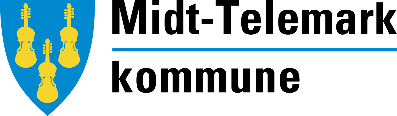 Styre/råd/utvalMøtedato SaknrVilt og fiskeutvalget Midt-Telemark01.03.202103/21Utval for plan teknikk og næring23.03.202128/21Saksansvarleg: Øystein SagaArkiv: FA-K45Arkivsaknr.: 21/773Kommunedirektøren tilrår:
Vilt og fiskeutvalget i Midt-Telemark går inn for forskrift om adgang til jakt og fangst av bever i Midt-Telemark kommune og kommunale målsettinger for bever, i henhold til § 2 og § 3 i forskrift om forvaltning av bever. Saken sendes videre for behandling av utvalg for plan, teknikk og næring, og innstiller på at forskrift om adgang til jakt og fangst av bever og kommunale målsettinger for bever i Midt-Telemark kommune vedtas.


Utvalget foreslo: Saken utsettes og sendes tilbake til administrasjonen for ytterligere høringer.Forslaget ble enstemmig vedtatt.Saken utsettes og sendes tilbake til administrasjonen for ytterligere høringer.Enstemmig.Vilt og fiskeutvalget i Midt-Telemark går enstemmig inn for forskrift om adgang til jakt og fangst av bever i Midt-Telemark kommune og kommunale målsettinger for bever, i henhold til § 2 og § 3 i forskrift om forvaltning av bever. Saken sendes videre for behandling av utvalg for plan, teknikk og næring, og innstiller på at forskrift om adgang til jakt og fangst av bever og kommunale målsettinger for bever i Midt-Telemark kommune vedtas.
Bakgrunn for saken:
*

Saksomtale:Etter kommunesammenslåingen så er det nå behov for å lage en forskrift om adgang til jakt og fangst av bever i Midt-Telemark kommune og kommunale målsettinger for bever.
Den 15. mai i 2017 så kom det en ny forskrift om forvaltning av bever. Forskriften forenkler forvaltningen en del og det åpnes for at bever forvaltes mer likt småvilt. Det er derfor ikke behov for at kommunen skal godkjenne vald for bever eller tildele fellingskvote.Forskriften om forvaltning av bever innebærer at kommunen må vedta mål for forvaltningen av bever og en forskrift om åpning av jakt etter beverI SSB så er det registrert 30 felte bever i sesongen 2019/2020 I Midt-Telemark kommune.I SSB så er det registrert 20 felte bever i Sauherad i 2017/2018. Det er ikkje registrert noe i SSB i 2018/2019. Det finnes ikke tall for Bø kommune i denne tidsserien i SSB.Når en ser på tidligere fellingstall så er det neppe noen grunn til å tro at fellingstallene er for høye i forhold til bestanden av bever.Tildelte og felte bevere i Sauherad 2012-2016. Tre vald har kvotefri fellingskvote.Tildelte og felte bever i Bø 2012-2016.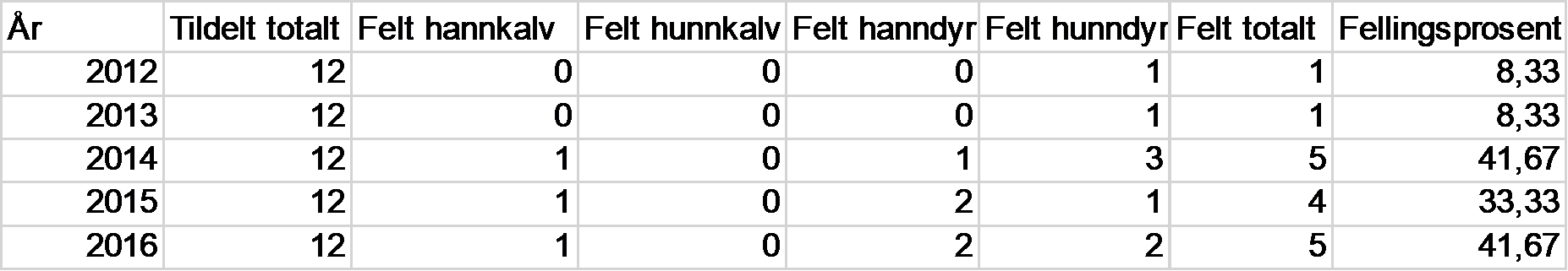 I henhold til forskning så er det ca 1 beverkoloni bestående av 4 bevere per 4 km2 beverhabitat.En kan bruke arealene til elgvaldene for å kunne beregne bevertetthet, da det her utelukkes fjellareal osv. Arealet til elgvaldene i kommunen er på 406530 dekar. Dette blir 406km2 og dividert på 4 er lik 101 som gir ca 101 beverkolonier.Tar en 101 ganger med 4 er det 404, som er ca 404 bevere i Midt-Telemark kommune. Til tross for at dette er et grovt anslag, så er bestanden av bever uansett å anse som god i kommunen.Det er lite søknader om skadefelling av bever i kommunen. I 2020 kom det inn en søknad om skadefelling som ble innvilget. Det henstilles som oftest til å ta ut bever i jakttiden. Det hender også det kommer inn søknad om riving av beverdammer. Det gis som oftest tillatelse til dette etter at beveren er felt. Kommunen har vært restriktiv til riving av beverdam hvis det ikke er fare for veier eller dyrketmark.En kan konkludere med at Midt-Telemark kommune har en god bestand av bever. Det er på nåværende tidspunkt ikke behov for å fastsette fellingskvoter når en ser på beregninger av bestanden og hva som blir felt hvert år. En kan følge opp fellingstall i kommende år via SSB da alle jegere må rapportere der.Da denne forskriften for jakt og fangst av bever og kommunale målsettinger er lik eksisterende for de tidligere kommunene, så er det antageligvis ikke noe behov for å sende dette på høring. Det kom ikke noen negative eller mange innspill, da dette var på høring i kommunene sist.Forslag til kommunal målsetting mål for bever i Midt-Telemark kommune Vedtatt av xxxx xx.xx.2021. 1. Hovedmål Midt-Telemark kommune skal ha en levedyktig beverbestand som er til berikelse for naturen og friluftslivet, samtidig som ulemper for landbruksnæring og andre samfunnsinteresser skal holdes på et lavt nivå. 2. Bestandsutviklingen Kommunen ønsker å holde bestanden på dagens nivå. 3. Skader Det skal unntaksvis gis tillatelse til skadefelling på bever. Bever skal hovedsakelig tas ut i jakttiden.Forslag til forskrift om adgang til jakt og fangst av bever i Midt-Telemark kommuneFastsatt av Midt-Telemark kommune xx.xx 2021 med hjemmel i lov 29. mai 1981 nr. 38 om jakt og fangst av vilt (viltloven) § 9 og forskrift 26. april 2017 nr 519 om forvaltning av bever § 3. § 1. Åpning for jakt og fangst Det åpnes for jakt og fangst av bever i Midt-Telemark kommune. § 2. Jakttid Jakttiden følger den til enhver tid gjeldende jakttid som er fastsatt i forskrift om jakt og fangsttider vedtatt med hjemmel i lov 29. mai 1981 nr. 38 om jakt og fangst av vilt § 9. § 3. Ikrafttreden Forskriften trer i kraft straks. Samtidig oppheves det som gjelder bever i forskrift FOR-2017-09-18-1433 Bø kommune i Telemark og FOR-2017-09-14-1403 Sauherad kommune, Telemark.Vedlegg:Vedlegg:Vedlegg:16.03.2021Kartlegge og overvåke kommunens beverkolonier (L)(275117)139710816.03.2021Fastsette bestandsmål og regulere beverkolonier (L)(275118)139710916.03.2021Forskrift om forvaltning av bever 26.04.17.1397110